××××文章标题×××第一作者姓名1，×××第二作者姓名2，(1.×××大学/学院 ×××学院/系，××省 ××市 邮编；2.×××大学/学院 ×××学院/系，××省 ××市 邮编)摘  要：×××××××××，××××××××××××，××××××××××××××××××××。关键词：×××；×××；×××；×××；×××English Title (Times New Roman, 14)ZHANG Xiao-yang1，WANG Da-li2，MENG Xiang-rui2（1. Tsinghua University, School of Architecture, Beijing 100084, China. 2. Xxx, Xxx, Xxx.）ABSTRACT: This article should be…….(no more than 500 words; Times New Roman, 10; spacing: fixed value 12 pt)KEY WORDS: Landscape architecture; guanjianci引言（引言可不注明标题，宋体，五号字）××××××××××××××××××[1]。×××××××××××××××××××××××××××××××××××××××××××××××××××××××××××××××××××××××××××××××××××××[2-3]。×××××××××××××××××××××××××××××××××××××××××××××××××××××××××[4]页码。××××××××××××××[4]页码。××××××××××××××××××××××××××××××××××××××××××××××××××××××1 ×××一级标题（黑体，小四号字）（正文内容，宋体，五号，首行缩进2个字符）××××××××××××××××××××××××××××××××××××××××××××××××××××××××××××××××××××××××××××××××××××[5，7]。××××××××××××××××××××××××××××××××××××××××××××××××××××××××××××××××××××××××××××××××××××××××××××××××××××××××××××××××××××××××××××××××××××××××××××××××××××××××××××××××××××××××××××××××××[3]页码[6，8-9]。1.1 ×××××二级标题（中文字体黑体，西文字体Times New Roman，五号字）（正文，宋体，五号，首行缩进2个字符）×××××××××××××××××××。××××××××××××××××××××××××××××××××××××××××××××××××××××××××××××××××××××××××××××××××××××。1.2 ×××××二级标题（中文字体黑体，西文字体Times New Roman，五号字）（正文，宋体，五号，首行缩进2个字符）××××××××××××××××××××××××××××××××××××××××××××××××××××××××××××。1.2.1 ×××××三级标题1（中文字体宋体，五号字 ）×××××××××××××××××××××××××××××××××××××××××××××××××××××××。×××××××××××××××××××××××××××××××××××××××××××××××××××××××××××××××××××××××××××××××××××××××××××××××××××××××××××××××××××××××××如表1所示。表1  表注文字（跨栏表）用三线表，宋体，小五号字（表注和说明）.1.3 ××××××二级标题3（中文字体黑体，西文字体Times New Roman，五号字）××××××××××××××××××××××××××××××××××××××××××××××××××××××××××××××××××××××××××××××××××××××××××××××××××××××××××××××××××××××如图1所示。流程图（线条图）要求：使用Word制图功能。黑色线框，无底纹、无颜色，箭头对齐线框。不要使用其他绘图工具。使用图片格式时，请确保图片清晰度。×××××××××××××××××××××××××××××××××××××××××××××××××××××××××××××××××××××××××××××××××××××××××××××××××××如图2所示。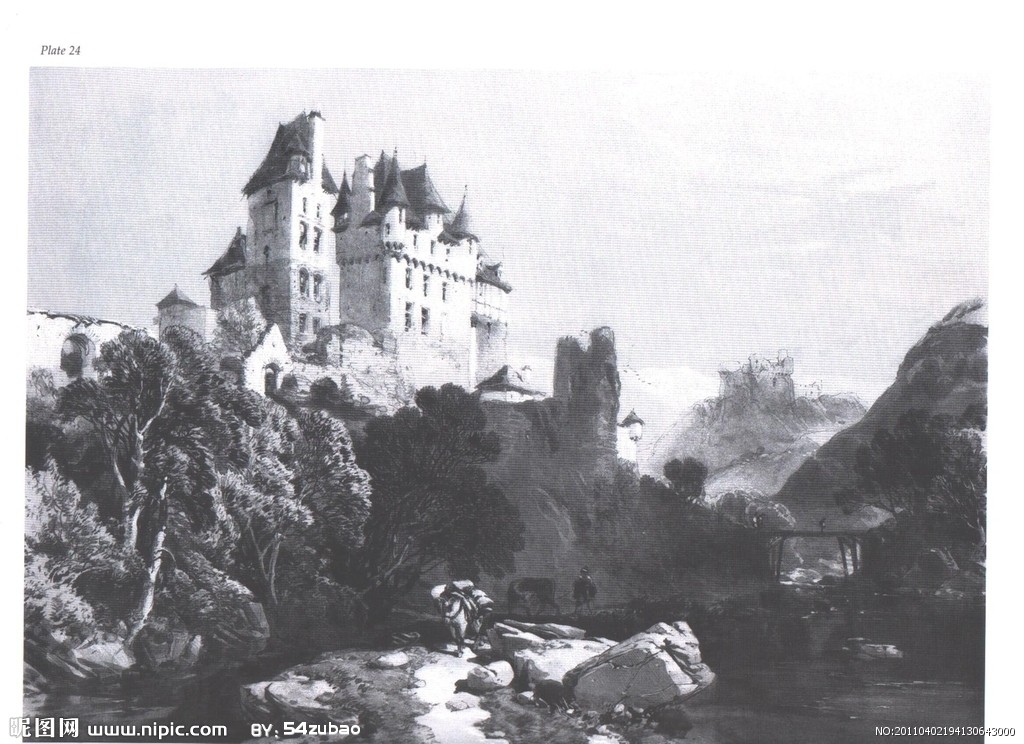 图注图2 ××××××图图片（或照片）格式要求：嵌入式，行间距1.5倍。请避免大片黑色。参考文献（黑体，五号字，以下均为举例，所有参考文献均需在正文中注明x）：[1] 项慨. Java3D应用于现代远程教育的关键技术[J].教育信息化，2006(10)：页码-页码.[2] 刘少华. 虚拟仿真引擎及其在三维飞行再现中的应用[D].长沙：国防科技大学XX院系,2004:页码.[3] 蒋有绪,郭泉水,马娟,等. 中国森林群落分类及其群落学特征[M].北京：科学出版社，1998：页码.[4] 北京市石景山区地方志办公室.古刹寻踪[M].中央文献出版社,2008：页码.[5] 陶唐飞,韩崇昭. 视景仿真系统光学视觉通道技术研究与实现[J].系统仿真学报，2004，卷(期)：页码-页码.[6] 钟文发.非线性规划在可燃毒物配置中的应用[C]∥赵玮.运筹学的理论与应用：中国运筹学会第五届大会论文集.西安：西安电子科技大学出版社1996：468-471.[7] 丁文祥.数字革命与竞争国际化[N].中国青年报，2000-11-20(15).[8] 江向东.互联网环境下的信息处理与图书管理系统解决方案[J/OL].情报学报，1999，18(2)：4[2000-01-18]. http：∥www.chinainfo.gov.cn/periodical/qbxb/qbxb99/ qbxb990203.html.[9] World Health Organization(报告的责任者). Factors regulating the immune response：report of WHO Scientific Group[R]（报告名称）. Geneva（组织地点）：WHO，1970（报告时间）.（参考文献必须标注页码范围）基金项目：×××××××××××（必须提供项目编号，宋体，小五号字）。作者简介：姓名/出生年/性别/籍贯/最高学历/职称或职务/从事学科或研究方向，现供职单位（所在城市邮编）/电子邮箱（第一作者与通讯作者提供）通讯作者：姓名/出生年/性别/籍贯/最高学历/职称或职务/从事学科或研究方向，现供职单位（所在城市邮编）/电子邮箱论文提交时，请删除模板中批注和格式要求相关文字。横向栏目竖向栏目